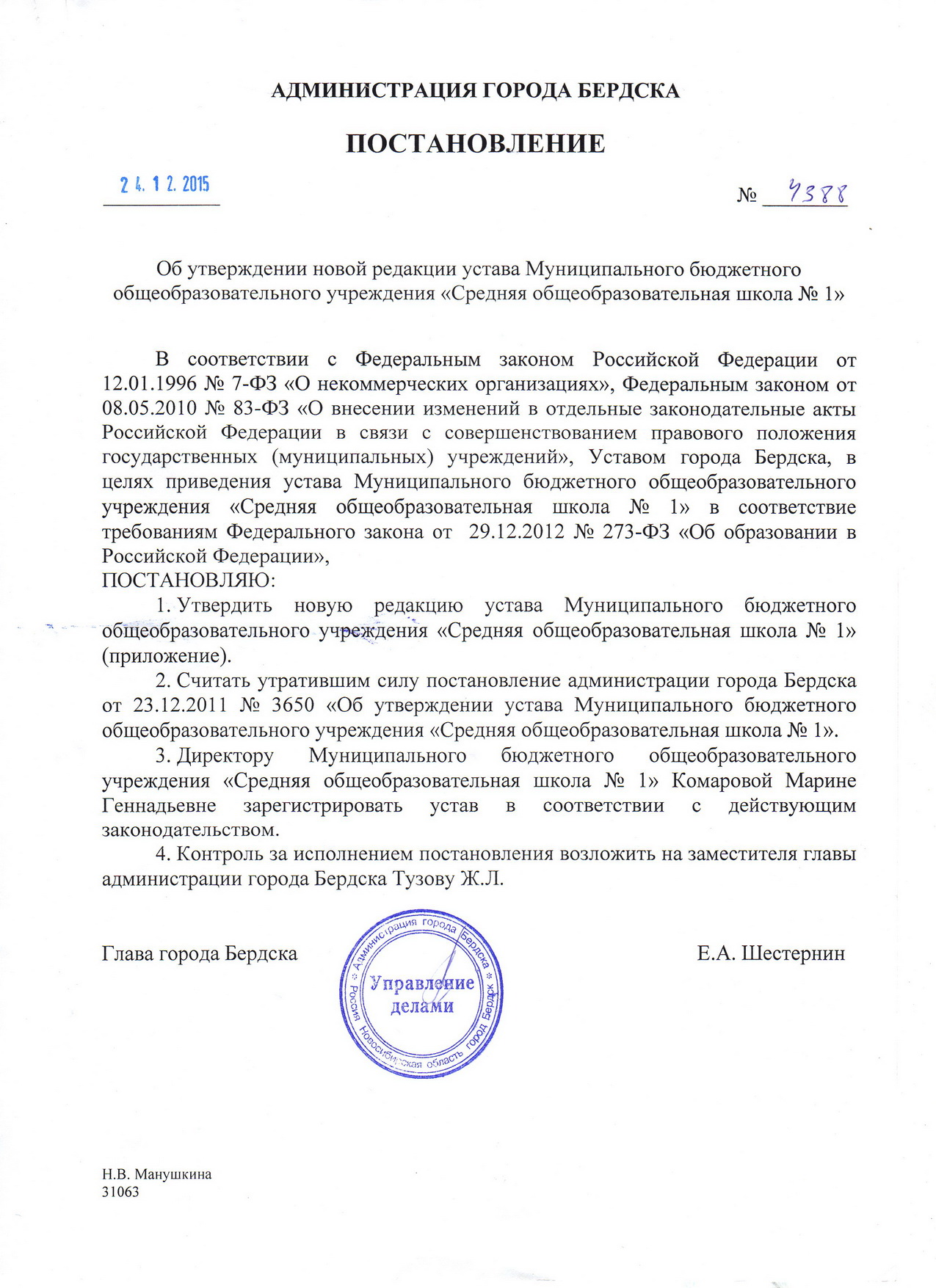 2015 год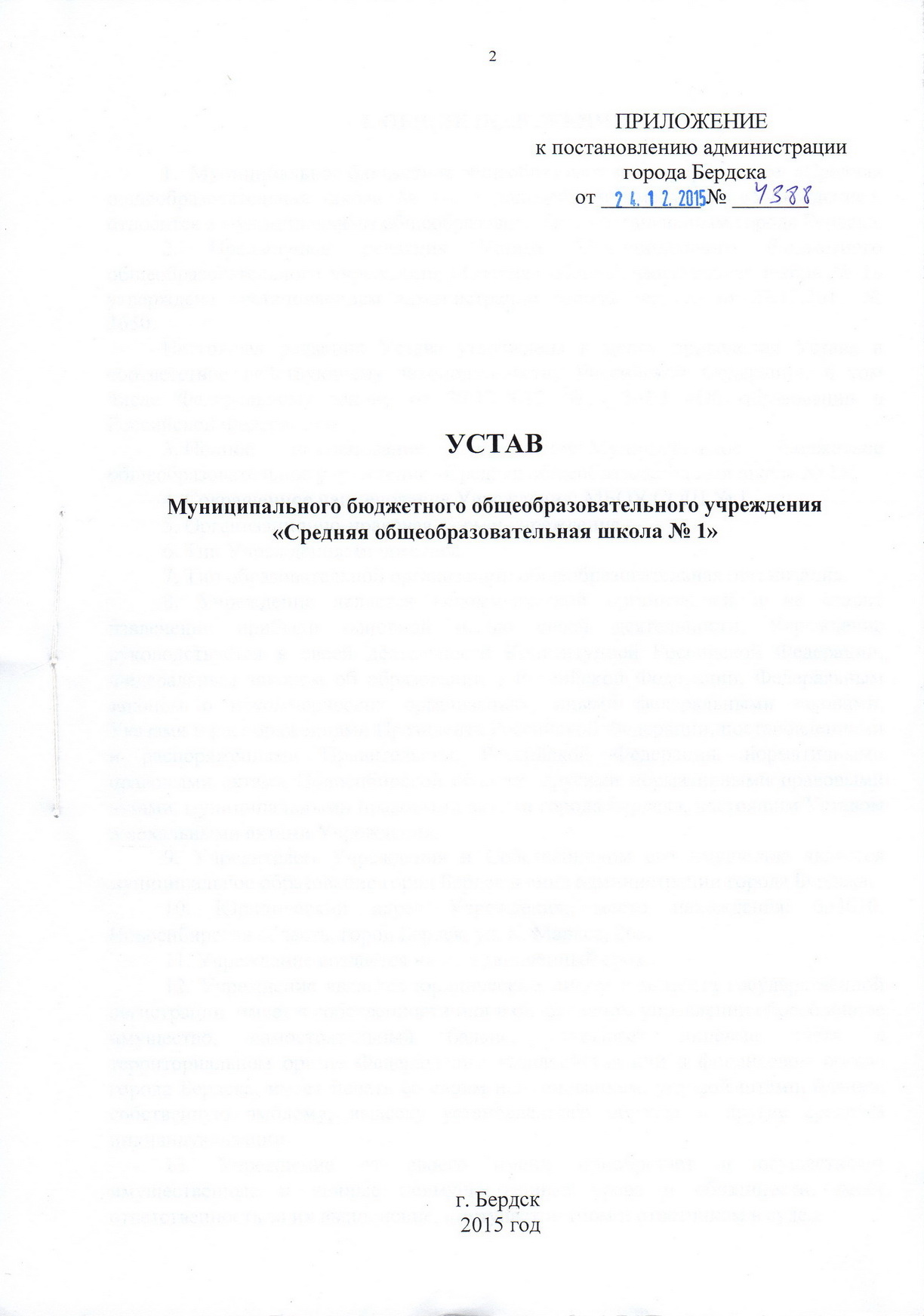 I. ОБЩИЕ ПОЛОЖЕНИЯ1.  Муниципальное бюджетное общеобразовательное учреждение  «Средняя общеобразовательная школа № 1», в дальнейшем именуемое «Учреждение», относится к муниципальным общеобразовательным организациям города Бердска.2. Предыдущая редакция Устава Муниципального бюджетного общеобразовательного учреждения «Средняя общеобразовательная школа № 1» утверждена постановлением администрации города Бердска от 23.12.2011 № 3650.Настоящая редакция Устава утверждена в целях приведения Устава в соответствие действующему законодательству Российской Федерации, в том числе Федеральному закону от 29.12.2012 № 273-ФЗ «Об образовании в Российской Федерации».3. Полное наименование Учреждения: Муниципальное бюджетное общеобразовательное учреждение «Средняя общеобразовательная школа № 1»;4. Сокращенное наименование Учреждения: МБОУ СОШ № 1.5. Организационно-правовая форма: учреждение.6. Тип Учреждения: бюджетное.7. Тип образовательной организации: общеобразовательная организация.8. Учреждение является некоммерческой организацией и не ставит извлечение прибыли основной целью своей деятельности. Учреждение руководствуется в своей деятельности Конституцией Российской Федерации, Федеральным законом об образовании в Российской Федерации, Федеральным законом о некоммерческих организациях, иными федеральными законами, Указами и распоряжениями Президента Российской Федерации, постановлениями и распоряжениями Правительства Российской Федерации, нормативными правовыми актами Новосибирской области, другими нормативными правовыми актами, муниципальными правовыми актами города Бердска, настоящим Уставом и локальными актами Учреждения.9. Учредителем Учреждения и Собственником его имущества является муниципальное образование город Бердск в лице администрации города Бердска.10. Юридический адрес Учреждения, место нахождения: 633010, Новосибирская область, город Бердск, ул. К. Маркса, 26а.11. Учреждение создаётся на неограниченный срок.12. Учреждение является юридическим лицом с момента государственной регистрации, имеет в собственности или в оперативном управлении обособленное имущество, самостоятельный баланс, открывает лицевые счета в территориальном органе Федерального казначейства или в финансовом органе города Бердска, имеет печать со своим наименованием, угловой штамп, бланки, собственную эмблему, вывеску установленного образца и другие средства индивидуализации.13. Учреждение от своего имени приобретает и осуществляет имущественные и личные неимущественные права и обязанности, несёт ответственность за их выполнение, выступает истцом и ответчиком в суде.14. Учреждение может осуществлять предпринимательскую и иную приносящую доход деятельность в соответствии с действующим законодательством Российской Федерации. Доходы, полученные от такой деятельности, и приобретенное за счет этих доходов имущество Учреждения поступают в его самостоятельное распоряжение и используются им для достижения целей, ради которых оно создано, если иное не предусмотрено действующим законодательством.15. Учреждение может осуществлять предпринимательскую и иную приносящую доход деятельность в соответствии с действующим законодательством Российской Федерации. Доходы, полученные от такой деятельности, и приобретенное за счет этих доходов имущество Учреждения поступают в его самостоятельное распоряжение и используются им для достижения целей, ради которых оно создано, если иное не предусмотрено действующим законодательством.16. Учреждение имеет в оперативном управлении муниципальное имущество. Распоряжение недвижимым имуществом и особо ценным движимым имуществом Учреждения, в том числе передача его в аренду, безвозмездное пользование, заключение иных договоров, предусматривающих переход прав владения и (или) пользования в отношении муниципального имущества, закрепленного за Учреждением на праве оперативного управления, а также осуществление списания данного имущества, возможны только с разрешения Собственника имущества.17. Учреждение отвечает по своим обязательствам всем находящимся у него на праве оперативного управления имуществом, как закрепленным за Учреждением Собственником имущества, так и приобретенным за счет доходов, полученных от приносящей доход деятельности, за исключением недвижимого и особо ценного движимого имущества, закрепленного за Учреждением или приобретенного Учреждением за счет средств, выделенных Учредителем, а также недвижимого имущества. Собственник имущества не несет ответственности по обязательствам Учреждения.18. Взаимоотношения Учреждения с предприятиями, организациями, учреждениями, иными юридическими лицами и частными лицами регулируются договорами между ними, настоящим Уставом, действующим законодательством.19.Учреждение имеет право устанавливать связи с иностранными организациями и гражданами по вопросам образования посредством заключения договоров в соответствии с законодательством Российской Федерации и в иных формах, предусмотренных Федеральном законом об образовании в Российской Федерации и иными нормативными правовыми актами Российской Федерации.20. Учреждение обладает автономией, под которой понимается самостоятельность в осуществлении образовательной, научной, административной, финансово-экономической деятельности, разработке и принятии локальных нормативных актов в соответствии с Федеральным законом об образовании в Российской Федерации, иными нормативными правовыми актами Российской Федерации и Уставом Учреждения.21. В Учреждении не допускаются создание и деятельность политических партий, религиозных организаций (объединений).22. Учреждение формирует открытые и общедоступные информационные ресурсы, содержащие информацию о своей деятельности, и обеспечивает доступ к таким ресурсам посредством размещения их в информационно-телекоммуникационных сетях, в том числе на своем официальном сайте в сети «Интернет», обеспечивает открытость и доступность информации в соответствии с требованиями, установленными законодательством.23. Учреждение предоставляет информацию о своей деятельности органам государственной статистики и налоговым органам, Учредителю и иным лицам в соответствии с Федеральным законом об образовании в Российской Федерации и иными нормативными правовыми актами Российской Федерации, а также в соответствии с настоящим Уставом.24. Право Учреждения осуществлять деятельность, на которую в соответствии с законодательством требуется специальное разрешение – лицензия, возникает у Учреждения с момента ее получения или в указанный в ней срок и прекращается по истечении срока ее действия, если иное не установлено законодательством.25. Учреждение проходит лицензирование и государственную аккредитацию в порядке, установленном законодательством Российской Федерации.26. Финансовое обеспечение деятельности Учреждения осуществляется в виде субсидий из бюджета города Бердска, а также за счет средств, полученных в результате приносящей доход деятельности.27. Обязанностью Учреждения является ежегодное размещение информации об Учреждении на официальном сайте в сети Интернет. 28. Учреждение обязано ежегодно публиковать отчеты о своей деятельности и об использовании закрепленного за ним имущества в порядке, установленном Правительством Российской Федерации.29. В Учреждении образовательная деятельность осуществляется на государственном языке Российской Федерации в соответствии со статьей 14 Федерального закона об образовании в Российской Федерации. Образование может быть получено на иностранном языке в соответствии с образовательной программой и в порядке, установленном законодательством об образовании и локальными нормативными актами Учреждения.30. Режим работы Учреждения устанавливается локальным актом Учреждения с учетом требований действующего законодательства.II. ЦЕЛИ, ЗАДАЧИ, ПРЕДМЕТ И ВИДЫ ДЕЯТЕЛЬНОСТИ УЧРЕЖДЕНИЯ1. Учреждение создано для выполнения работ, оказания услуг в целях обеспечения реализации предусмотренных законодательством Российской Федерации, Новосибирской области, муниципальными правовыми актами города Бердска полномочий органов местного самоуправления города Бердска в сфере образования.2. Деятельность Учреждения основывается на принципах демократии, гуманизма, общедоступности, приоритета общечеловеческих ценностей, жизни и здоровья человека, гражданственности, свободного развития личности, автономности и светского характера образования.3. Учреждение осуществляет образование в интересах личности, общества, государства, обеспечивает охрану здоровья и создание благоприятных условий для развития личности.4. Учреждение выполняет функции в установленной сфере деятельности в рамках компетенции, прав и обязанностей, установленных действующим законодательством.5. Основными задачами Учреждения являются:1) предоставление общедоступного и бесплатного начального общего, основного общего, среднего общего образования по основным общеобразовательным программам;2) создание и обеспечение необходимых условий для личностного развития, профессионального самоопределения и творческого труда обучающихся;3) создание и обеспечение необходимых условий для социализации и адаптации обучающихся к жизни в обществе;4) обеспечение равного доступа к образованию для всех обучающихся с учетом разнообразия особых образовательных потребностей и индивидуальных возможностей;5) повышение доступности образовательных программ, в том числе для детей с ограниченными возможностями здоровья и способствующих их социально-психологической реабилитации;6) формирование и развитие творческих способностей обучающихся;7) удовлетворение индивидуальных потребностей обучающихся в интеллектуальном, художественно-эстетическом, нравственном развитии;8) создание необходимых условий для охраны и укрепления здоровья, организации питания обучающихся и работников Учреждения;9) обеспечение духовно-нравственного, гражданско-патриотического, трудового воспитания обучающихся в рамках реализации общеобразовательных программ;10) выявление, развитие и поддержка талантливых обучающихся, а также лиц, проявивших выдающиеся способности;11) освоение обучающимися современных технологий, обеспечивающих их личностное и профессиональное самоопределение в изменяющемся мире;12) профессиональная ориентация обучающихся;13) участие в профилактике девиантного поведения обучающихся;14) создание условий для участия семьи в реализации образовательных программ;15) формирование общей культуры обучающихся.6. Предметом и основным видом деятельности Учреждения является реализация основных общеобразовательных программ: основной образовательной программы начального общего, основной образовательной программы основного общего и среднего общего образования.7. Основными видами деятельности Учреждения также являются:1) реализация дополнительных общеобразовательных программ;2) организация инклюзивного образования, обеспечивающего равный доступ к образованию для обучающихся с ограниченными возможностями здоровья;3) организация питания обучающихся;4) организация творческой и инновационной деятельности, в том числе выполнение научно-исследовательских работ, публикация их результатов и организация научных и практических конференций и семинаров по тематике дошкольной педагогики, методики, методологии и философии дошкольного, начального общего, основного общего и среднего общего образования;5) создание условий для интеллектуального и личностного развития обучающихся с учетом их индивидуальных особенностей, оказание консультативно-методической и практической помощи в организации урочной и внеурочной деятельности обучающихся, организация творческой,  инновационной деятельности, в том числе выполнение практических и исследовательских работ обучающихся и педагогов;6) организация мероприятий по охране и укреплению психического и физического здоровья обучающихся, формированию у обучающихся навыков и привычек здорового образа жизни;7) организация разнообразной массовой работы с обучающимися и родителями (законными представителями) обучающихся для отдыха и досуга, в том числе соревнований, экскурсий;8) создание условий для обеспечения досуга обучающихся в каникулярное время, а также осуществление экскурсионной, экспедиционной и проектно-исследовательской деятельности обучающихся и педагогических работников;9) проведение психолого-педагогической диагностики, тестирования, консультирования;10) осуществление взаимодействия с семьей, участие в выявлении социально сложных семей, оказание им помощи и поддержки в воспитании детей; 11) выявление обучающихся со сложной социальной адаптацией, склонных к свободному провождению времени вне школы во время занятий, разработка программ коррекционной направленности;12) организация профориентации и профилизации образовательного процесса;13) организация проведения промежуточной и итоговой аттестации обучающихся, в том числе получающих образование вне образовательного учреждения;14) обобщение опыта работы педагогических работников Учреждения, организация творческой, инновационной деятельности, в том числе выполнение научно-исследовательских работ, публикация их результатов, организация научных и практических конференций и семинаров по тематике педагогики, методики, методологии и философии образования.8. В соответствии с вышеуказанными основными видами деятельности Учредитель формирует и утверждает муниципальное задание для Учреждения.9. Учреждение не вправе отказаться от выполнения муниципального задания.10. Порядок формирования муниципального задания для Учреждения и порядок финансового обеспечения выполнения этого задания определяется Учредителем.11. Финансовое обеспечение выполнения муниципального задания осуществляется в виде субсидий из бюджета города Бердска с учетом расходов на содержание недвижимого имущества и особо ценного движимого имущества, закрепленного за Учреждением Собственником, или приобретенного Учреждением за счет средств, выделенных ему Учредителем на приобретение такого имущества, расходов на уплату налогов, в качестве объекта налогообложения по которым признается соответствующее имущество, в том числе земельные участки.12. Учреждение вправе сверх установленного муниципального задания, а также в случаях, определенных федеральными законами, в пределах установленного муниципального задания выполнять работы, оказывать услуги, относящиеся к его основным видам деятельности, предусмотренным настоящим Уставом, для граждан и юридических лиц за плату и на одинаковых при оказании одних и тех же услуг условиях. Порядок определения указанной платы устанавливается Учредителем, если иное не предусмотрено законом.13. Учреждение вправе осуществлять иные виды деятельности, не являющиеся основными видами деятельности, лишь постольку, поскольку это служит достижению целей, ради которых оно создано, и соответствующие указанным целям, при условии, что такая деятельность указана в настоящем Уставе. 14. К иным видам деятельности Учреждения относятся:1) оказание дополнительных платных услуг:а) образовательные услуги по образовательным программам, не относящимся к основным общеобразовательным программам Учреждения;б) преподавание специальных курсов и циклов дисциплин сверх часов и сверх программы по учебным дисциплинам, предусмотренным учебным планом;в) преподавание на иностранном языке предметов, не предусмотренных учебным планом;г) преподавание по программам учебных дисциплин, выходящих за рамки федерального и регионального компонентов учебного плана;д) разработка учебных программ и ведение углубленных курсов;е) дистанционное образование, обучение по индивидуальным планам;ж) организация групп предшкольной подготовки;з) предоставление услуги по присмотру и уходу за детьми в группах продленного дня;и) организация внеурочной деятельности обучающихся через создание секций, клубов, студий, объединений;2) осуществление приносящей доход деятельности, в том числе приносящее прибыль производство товаров, работ и услуг, отвечающих целям создания Учреждения:а) оказание посреднических, консультационных, информационных и маркетинговых услуг;б) реализация товаров (продуктов), созданных (произведенных) Учреждением;в) создание результатов интеллектуальной деятельности и реализация прав на них;г) выпуск и реализация печатной и аудиовизуальной продукции, обучающих программ, информационных материалов;д) осуществление копировальных и множительных работ;е) предоставление библиотечных услуг лицам, не являющимся работниками или обучающимися Учреждения;ж) проведение культурно массовых мероприятий для взрослых и детей  : ярмарок, акций, мастер-классов, выставок, симпозиумов, конференций, семинаров, совещаний, олимпиад, конкурсов, других мероприятий;з) осуществление рекламной и издательско-полиграфической деятельности, реализация результатов данной деятельности;и) выполнение художественных, оформительских и дизайнерских работ;к) производство и реализация продукции информационно-технического и учебного назначения;л) создание и использование интеллектуальных продуктов (полезных моделей, компьютерных программных продуктов);м) сдача макулатуры, лома и отходов черных, цветных, драгоценных металлов и других видов вторичного сырья;н) организация спортивной и физкультурно-оздоровительной деятельности;о) создание групп по укреплению здоровья;п) предоставление платных оздоровительных услуг населению;р) оказание психолого-педагогических и логопедических услуг;с) организация питания в столовой Учреждения;3) получение безвозмездных поступлений от физических и юридических лиц, в том числе гранты, премии, добровольные пожертвования;4) передача в аренду имущества в порядке, установленном законодательством Российской Федерации, муниципальными правовыми актами  города Бердска.14. Платные образовательные услуги по основным образовательным программам сверх муниципального задания могут предоставляться как в полном соответствии перечню, так и по отдельности в зависимости от возможностей Учреждения и потребностей родителей (законных представителей), иных лиц.15. Доход от дополнительных платных услуг и осуществления приносящей доход деятельности используется Учреждением в соответствии с уставными целями, действующим законодательством Российской Федерации. 16. Перечень платных услуг устанавливается в Уставе, порядок оказания платных услуг устанавливается  правовым актом администрации города Бердска и локальными актами Учреждения, принятыми в соответствии с действующим законодательством.17. Учреждение несет в установленном законодательством Российской Федерации порядке ответственность за:1) выполнение функций, отнесенных к его компетенции;2) реализацию в полном объеме образовательных программ, соответствие качества подготовки  обучающихся установленным требованиям, соответствие применяемых форм, средств, методов обучения и воспитания возрастным, психофизическим особенностям, склонностям, способностям, интересам и потребностям обучающихся; 3) исполнение утвержденного графика учебного процесса;4) обеспечение качества образования в соответствии с федеральными государственными образовательными стандартами, установленными федеральными требованиями и муниципальными административными регламентами предоставления услуг (выполнения работ) в сфере образования;5) жизнь и здоровье обучающихся, работников Учреждения во время образовательного процесса, в том числе за организацию  безопасных условий обучения, воспитания обучающихся, присмотра и ухода за обучающимися, их содержания в соответствии с установленными нормами;6) соблюдение прав и свобод участников образовательного процесса в Учреждении;7) эффективность действий, обеспечивающих осуществление основной деятельности Учреждения;8) материально-техническое обеспечение и оснащение образовательного процесса, оборудование помещений в соответствии с государственными и местными нормами, стандартами и требованиями;9) предоставление Учредителю и общественности достоверных сведений ежегодного отчета о поступлении и расходовании финансовых и материальных средств, а также отчета о результатах образовательной деятельности Учреждения;10) выполнение иных требований действующего законодательства.III. СТРУКТУРА УЧРЕЖДЕНИЯ1. Учреждение вправе создавать структурные подразделения в порядке, установленном действующим законодательством РФ. 2. Деятельность структурных подразделений регламентируется локальными правовыми актами Учреждения, принятыми в соответствии с действующим законодательством РФ.3. Учреждение может иметь в своей структуре службы методического и психолого-медико-педагогического сопровождения.4. Учреждение вправе открывать филиалы, представительства, не являющиеся юридическими лицами, по согласованию с Учредителем в порядке, установленном действующим законодательством РФ.IV. ПРАВА И ОБЯЗАННОСТИ ОБУЧАЮЩИХСЯ, РОДИТЕЛЕЙ (ЗАКОННЫХ ПРЕДСТАВИТЕЛЕЙ) ОБУЧАЮЩИХСЯ, РАБОТНИКОВ УЧРЕЖДЕНИЯ1. Организация образовательного процесса в Учреждении осуществляется в соответствии с Федеральным законом об образовании в Российской Федерации и регламентируется образовательной программой, расписанием занятий, иными локальными актами (при необходимости), разработанными и утвержденными Учреждением.2. Обучение в Учреждении, с учетом потребностей, возможностей личности и в зависимости от объема обязательных занятий педагогического работника с обучающимися осуществляется в очной, очно-заочной или заочной форме.3. Формы обучения по общеобразовательным программам определяются соответствующими федеральными государственными образовательными стандартами, если иное не установлено Федеральным законом об образовании в Российской Федерации.4. Допускается сочетание различных форм получения образования и форм обучения.5. Участниками образовательного процесса в Учреждении являются обучающиеся, родители (законные представители) несовершеннолетних обучающихся, педагогические работники и их представители, Учреждение.6. Права и обязанности участников образовательных отношений устанавливаются Конституцией Российской Федерации, Федеральным законом об образовании в Российской Федерации, Федеральным законом об основных гарантиях прав ребенка в Российской Федерации, иными федеральными законами, указами Президента Российской Федерации, нормативными правовыми  актами Правительства Российской Федерации, законами и иными нормативными правовыми актами Новосибирской области, в том числе Министерства образования, науки и инновационной политики Новосибирской области, муниципальными правовыми актами города Бердска, а также настоящим Уставом и локальными актами Учреждения, договором об образовании (при его наличии).7. Обучающимся предоставляются академические права на:1) предоставление условий для обучения с учетом особенностей их психофизического развития и состояния здоровья, в том числе получение социально-педагогической и психологической помощи, бесплатной психолого-медико-педагогической коррекции;2) обучение по индивидуальному учебному плану, в том числе ускоренное обучение, в пределах осваиваемой образовательной программы в порядке, установленном локальными нормативными актами;3) уважение человеческого достоинства, защиту от всех форм физического и психического насилия, оскорбления личности, охрану жизни и здоровья;4) каникулы - плановые перерывы при получении образования для отдыха и иных социальных целей в соответствии с законодательством об образовании и календарным учебным графиком;5) бесплатное пользование библиотечно-информационными ресурсами, учебной, производственной, научной базой Учреждения;6) развитие своих творческих способностей и интересов, включая участие в конкурсах, олимпиадах, выставках, смотрах, физкультурных мероприятиях, спортивных мероприятиях, в том числе в официальных спортивных соревнованиях, и других массовых мероприятиях;7) иные академические права, предусмотренные Федеральным законом об образовании в Российской Федерации, иными нормативными правовыми актами Российской Федерации, локальными нормативными актами.8. Обучающиеся обязаны:1) добросовестно осваивать образовательную программу, выполнять индивидуальный учебный план, в том числе посещать предусмотренные учебным планом или индивидуальным учебным планом учебные занятия, осуществлять самостоятельную подготовку к занятиям, выполнять задания, данные педагогическими работниками в рамках образовательной программы;2) выполнять требования Устава Учреждения, правил внутреннего распорядка и иных локальных нормативных актов по вопросам организации и осуществления образовательной деятельности;3) заботиться о сохранении и об укреплении своего здоровья, стремиться к нравственному, духовному и физическому развитию и самосовершенствованию;4) уважать честь и достоинство других обучающихся и работников Учреждения, не создавать препятствий для получения образования другими обучающимися;5) бережно относиться к имуществу Учреждения.9. Иные обязанности обучающихся, не предусмотренные пунктом 8 раздела IV Устава, устанавливаются Федеральным законом об образовании в Российской Федерации, иными федеральными законами, договором об образовании (при его наличии).10. Родители (законные представители) несовершеннолетних обучающихся имеют преимущественное право на обучение и воспитание детей перед всеми другими лицами. Они обязаны заложить основы физического, нравственного и интеллектуального развития личности ребенка.11. Родители (законные представители) несовершеннолетних обучающихся имеют право:1) выбирать до завершения получения ребенком основного общего образования с учетом мнения ребенка, а также с учетом рекомендаций психолого-медико-педагогической комиссии (при их наличии) формы получения образования и формы обучения, организации, осуществляющие образовательную деятельность, язык, языки образования, факультативные и элективные учебные предметы, курсы, дисциплины (модули) из перечня, предлагаемого Учреждением;2) знакомиться с уставом Учреждения, лицензией на осуществление образовательной деятельности, со свидетельством о государственной аккредитации, с учебно-программной документацией и другими документами, регламентирующими организацию и осуществление образовательной деятельности;3) знакомиться с содержанием образования, используемыми методами обучения и воспитания, образовательными технологиями, а также с оценками успеваемости своих детей;4) защищать права и законные интересы обучающихся;5) получать информацию обо всех видах планируемых обследований (психологических, психолого-педагогических) обучающихся, давать согласие на проведение таких обследований или участие в таких обследованиях, отказаться от их проведения или участия в них, получать информацию о результатах проведенных обследований обучающихся;6) принимать участие в управлении Учреждением, в форме, определяемой Уставом Учреждения;7) присутствовать при обследовании детей психолого-медико-педагогической комиссией, обсуждении результатов обследования и рекомендаций, полученных по результатам обследования, высказывать свое мнение относительно предлагаемых условий для организации обучения и воспитания детей.12. Родители (законные представители) несовершеннолетних обучающихся обязаны:1) обеспечить получение детьми общего образования;2) соблюдать правила внутреннего распорядка Учреждения, требования локальных нормативных актов, которые устанавливают режим занятий обучающихся, порядок регламентации образовательных отношений между Учреждением и обучающимися и (или) их родителями (законными представителями) и оформления возникновения, приостановления и прекращения этих отношений;3) уважать честь и достоинство обучающихся и работников Учреждения.13. Иные права и обязанности родителей (законных представителей) несовершеннолетних обучающихся устанавливаются Федеральным законом об образовании в Российской Федерации, иными федеральными законами, договором об образовании (при его наличии).14. Права, обязанности и ответственность работников Учреждения устанавливаются законодательством Российской Федерации, настоящим Уставом, правилами внутреннего трудового распорядка Учреждения и иными локальными нормативными актами Учреждения, должностными инструкциями и трудовыми договорами.15. Педагогической деятельностью в Учреждении имеют право заниматься лица, отвечающие требованиям Трудового кодекса Российской Федерации, имеющие среднее профессиональное или высшее образование и отвечающие квалификационным требованиям, указанным в квалификационных справочниках, и (или) профессиональным стандартам.16. Педагогические работники пользуются академическими правами и свободами, установленными действующим законодательством, в том числе:1) свобода преподавания, свободное выражение своего мнения, свобода от вмешательства в профессиональную деятельность;2) свобода выбора и использования педагогически обоснованных форм, средств, методов обучения и воспитания;3) право на творческую инициативу, разработку и применение авторских программ и методов обучения и воспитания в пределах реализуемой образовательной программы, отдельного учебного предмета, курса, дисциплины (модуля);4) право на выбор учебников, учебных пособий, материалов и иных средств обучения и воспитания в соответствии с образовательной программой и в порядке, установленном законодательством об образовании;5) право на осуществление научной, научно-технической, творческой, исследовательской деятельности, участие в экспериментальной и международной деятельности, разработках и во внедрении инноваций;6) право на бесплатное пользование библиотеками и информационными ресурсами, а также доступ в порядке, установленном локальными нормативными актами Учреждения, к информационно-телекоммуникационным сетям и базам данных, учебным и методическим материалам, музейным фондам, материально-техническим средствам обеспечения образовательной деятельности, необходимым для качественного осуществления педагогической, научной или исследовательской деятельности в Учреждении;7) право на бесплатное пользование образовательными, методическими и научными услугами Учреждения в порядке, установленном законодательством Российской Федерации или локальными нормативными актами;8) право на участие в управлении Учреждением, в том числе в коллегиальных органах управления, в порядке, установленном Уставом Учреждения;9) право на объединение в общественные профессиональные организации в формах и в порядке, которые установлены законодательством Российской Федерации;10) право на обращение в комиссию по урегулированию споров между участниками образовательных отношений;11) право на защиту профессиональной чести и достоинства, на справедливое и объективное расследование нарушения норм профессиональной этики педагогических работников;12) реализация иных академических прав и свобод.17. Педагогические работники имеют следующие трудовые права и социальные гарантии:1) право на сокращенную продолжительность рабочего времени;2) право на дополнительное профессиональное образование по профилю педагогической деятельности не реже чем один раз в три года;3) право на ежегодный основной удлиненный оплачиваемый отпуск, продолжительность которого определяется Правительством Российской Федерации;4) иные трудовые права, меры социальной поддержки, установленные федеральными законами и законодательными актами субъектов Российской Федерации.18. Педагогические работники обязаны:1) осуществлять свою деятельность на высоком профессиональном уровне, обеспечивать в полном объеме реализацию преподаваемых учебных предмета, курса, дисциплины (модуля) в соответствии с утвержденной рабочей программой;2) соблюдать правовые, нравственные и этические нормы, следовать требованиям профессиональной этики;3) уважать честь и достоинство обучающихся и других участников образовательных отношений;4) развивать у обучающихся познавательную активность, самостоятельность, инициативу, творческие способности, формировать гражданскую позицию, способность к труду и жизни в условиях современного мира, формировать у обучающихся культуру здорового и безопасного образа жизни;5) применять педагогически обоснованные и обеспечивающие высокое качество образования формы, методы обучения и воспитания;6) учитывать особенности психофизического развития обучающихся и состояние их здоровья, соблюдать специальные условия, необходимые для получения образования лицами с ограниченными возможностями здоровья, взаимодействовать при необходимости с медицинскими организациями;7) систематически повышать свой профессиональный уровень;8) проходить аттестацию на соответствие занимаемой должности в порядке, установленном законодательством об образовании;9) проходить в соответствии с трудовым законодательством предварительные при поступлении на работу и периодические медицинские осмотры, а также внеочередные медицинские осмотры по направлению работодателя;10) проходить в установленном законодательством Российской Федерации порядке обучение и проверку знаний и навыков в области охраны труда;11) соблюдать Устав Учреждения, правила внутреннего трудового распорядка;12) исполнять иные обязанности, установленные действующим законодательством.19. В Учреждении наряду с должностями педагогических работников предусматриваются должности административно-хозяйственных, учебно-вспомогательных и иных работников, осуществляющих вспомогательные функции. Право на занятие указанных должностей имеют лица, отвечающие требованиям Трудового кодекса Российской Федерации, квалификационным требованиям, указанным в квалификационных справочниках, и (или) профессиональным стандартам.20. Режим рабочего времени и времени отдыха педагогических и других работников Учреждения, включающий предоставление выходных дней, определяется с учетом режима деятельности Учреждения и устанавливается правилами внутреннего трудового распорядка Учреждения, графиками работы, разрабатываемыми в соответствии с Трудовым кодексом Российской Федерации, федеральными законами и иными нормативными правовыми актами.21. Учреждение организует работу по повышению квалификации работников Учреждения в порядке, установленном законодательством.22. За неисполнение или ненадлежащее исполнение обязанностей, установленных Федеральным законом об образовании в Российской Федерации и иными федеральными законами, нормативными правовыми актами Правительства Российской Федерации, нормативными актами иных органов государственной власти Российской Федерации, нормативными правовыми актами Новосибирской области, в том числе Министерства образования, науки и инновационной политики Новосибирской области, муниципальными правовыми актами города Бердска, Уставом и другими локальными актами Учреждения, договором об образовании (при его наличии), участники образовательных отношений несут ответственность, предусмотренную законодательством Российской Федерации.23. Учреждение осуществляет образовательную деятельность по дополнительным общеобразовательным программам с учетом возрастных и индивидуальных особенностей обучающихся при наличии лицензии на право реализации данной программы.24. Учреждение самостоятельно разрабатывает программы своей деятельности с учетом муниципального задания, запросов обучающихся, потребностей семьи, образовательных организаций, детских и молодежных общественных объединений и организаций, особенностей социально-экономического развития города Бердска, области, национально-культурных традиций, состояния материально-технической базы.25. Учреждение самостоятельно разрабатывает, применяет на практике и совершенствует методы обучения и воспитания, образовательные технологии в соответствии с действующим законодательством.V. УПРАВЛЕНИЕ УЧРЕЖДЕНИЕМ. ПОРЯДОК ПРИНЯТИЯ ЛОКАЛЬНЫХ АКТОВ1. Управление Учреждением осуществляется в соответствии с законодательством и нормативными правовыми актами Российской Федерации, Новосибирской области, города Бердска, Уставом Учреждения, локальными актами Учреждения.2. К компетенции Учредителя относится:1) утверждение в установленном порядке устава Учреждения, внесение в него изменений;2) решение в отношении руководителя Учреждения в соответствии с трудовым законодательством вопросов, связанных с работой в Учреждении, в том числе:а) назначение на должность, заключение и прекращение трудового договора, внесение в него изменений и дополнений, отстранение от работы;б) установление выплат стимулирующего характера, в том числе премий руководителю Учреждения;в) применение поощрения за труд, применение и снятие дисциплинарных взысканий в отношении директора;г) решение вопросов о предоставлении, продлении, перенесении ежегодных оплачиваемых отпусков, разделении их на части, отзыве из отпуска, замене части ежегодного оплачиваемого отпуска денежной компенсацией, предоставлении отпуска без сохранения заработной платы;д) решение иных вопросов;3) формирование и утверждение муниципального задания Учреждению в соответствии с видами деятельности, отнесёнными уставом к основной деятельности, и финансовое обеспечение выполнения этого задания;4) определение перечня особо ценного движимого имущества Учреждения, принятие решений об отнесении имущества Учреждения к категории особо ценного движимого имущества и об исключении указанного имущества из категории особо ценного движимого имущества, если иное не предусмотрено нормами действующего законодательства;5) утверждение нормативных затрат на оказание муниципальных услуг (выполнение работ) и нормативных затрат на содержание недвижимого имущества и особо ценного движимого имущества, закрепленных за Учреждением или приобретенных учреждением за счет средств, выделенных ему учредителем на приобретение такого имущества, а также на уплату налогов, в качестве объекта налогообложения по которым признается соответствующее имущество, в том числе земельные участки;6) рассмотрение и одобрение предложений руководителя Учреждения о совершении сделок с имуществом Учреждения в случаях, если в соответствии с действующим законодательством для совершения таких сделок требуется согласие учредителя Учреждения;7) рассмотрение и одобрение предложений руководителя Учреждения о создании и ликвидации филиалов Учреждения, об открытии и о закрытии его представительств;8) реорганизация и ликвидация Учреждения, а также изменение его типа;9) назначение ликвидационной комиссии и утверждение промежуточного и окончательного ликвидационных балансов;10) установление порядка составления и утверждения отчёта о результатах деятельности Учреждения и об использовании закреплённого за ним муниципального имущества;11) утверждение формы плана финансово-хозяйственной деятельности, утверждение плана финансово-хозяйственной деятельности Учреждения;12) осуществление контроля соответствия деятельности Учреждения настоящему уставу, контроля выполнения муниципального задания, а также контроля финансово-хозяйственной деятельности Учреждения;13) осуществление иных полномочий в соответствии с действующим законодательством Российской Федерации.3. Управление Учреждением осуществляется на основе сочетания принципов единоначалия и коллегиальности.4. Органами Учреждения являются: руководитель Учреждения  (директор), а также иные предусмотренные федеральными законами и уставом Учреждения органы (общее собрание трудового коллектива Учреждения, педагогический совет, совет Учреждения и др.).5. Директор является единоличным исполнительным органом управления Учреждения, осуществляет руководство деятельностью Учреждения в соответствии с законодательством Российской Федерации и Новосибирской области, муниципальными правовыми актами города Бердска, Уставом и локальными актами Учреждения, трудовым договором.6. Директор осуществляет свою деятельность на основании трудового договора, заключенного в порядке, установленном муниципальными правовыми актами города Бердска.7. Решение Учредителя о заключении трудового договора с директором может приниматься по результатам конкурса на замещение вакантной должности директора Учреждения, который проводится в порядке, установленном Учредителем. 8. Директор назначается и освобождается от занимаемой должности Учредителем в соответствии с трудовым законодательством Российской Федерации. На основании трудового договора издаётся постановление администрации города Бердска о назначении на должность или освобождении директора Учреждения.9. Запрещается занятие должности директора Учреждения лицами, которые не допускаются к педагогической деятельности по основаниям, установленным трудовым законодательством.10. К компетенции директора относится осуществление текущего руководства деятельностью Учреждения, в том числе:1) осуществление действий без доверенности от имени Учреждения, в том числе представление его интересов и совершение сделок от его имени;2) организация осуществления в соответствии с требованиями нормативных правовых актов образовательной и иной деятельности Учреждения, в том числе обеспечение системной образовательной (учебно-воспитательной) и административно-хозяйственной работы Учреждения;3) определение стратегии, целей и задач развития Учреждения, принятие решения о программном планировании его работы, участии Учреждения в различных программах и проектах, обеспечение соблюдения требований, предъявляемых к условиям образовательного процесса, образовательным программам, результатам деятельности Учреждения и к качеству образования, непрерывное повышение качества образования в Учреждении;4) организация обеспечения прав и законных интересов участников образовательного процесса в Учреждении;5) организация разработки и принятие локальных нормативных актов, индивидуальных распорядительных актов;6) организация и контроль работы административно-управленческого аппарата, структурных подразделений, педагогических и иных работников Учреждения;7) утверждение штатного расписания; прием на работу работников, заключение и расторжение с ними трудовых договоров, распределение должностных обязанностей, создание условий и организация дополнительного профессионального образования работников, ведение коллективных переговоров и заключение коллективных договоров, обеспечение формирования резерва кадров в целях замещения вакантных должностей в Учреждении;8) создание условий для внедрения инноваций, обеспечение формирования и реализации инициатив работников Учреждения, направленных на улучшение работы Учреждения и повышение качества образования, поддержание благоприятного морально-психологического климата в коллективе;9) открытие (закрытие) в установленном порядке лицевых счетов в территориальном органе Федерального казначейства или в финансовом органе города Бердска;10) обеспечение функционирования внутренней системы оценки качества образования в Учреждении и объективности данной оценки;11) привлечение для осуществления деятельности, предусмотренной Уставом, дополнительных источников финансовых и материальных средств;12) обеспечение представления публичного отчета о деятельности Учреждения, размещения на сайте Учреждения актуальной информации;13) решение иных вопросов, предусмотренных законодательством Российской Федерации и Новосибирской области, муниципальными правовыми актами города Бердска, Уставом и локальными актами Учреждения, трудовым договором.11. Директор Учреждения обязан:1) соблюдать при исполнении должностных обязанностей требования законодательства Российской Федерации, законодательства Новосибирской области, муниципальных правовых актов города Бердска, настоящего Устава, коллективного договора, соглашений, локальных  актов Учреждения и трудового договора;2) обеспечивать эффективную деятельность Учреждения и его структурных подразделений, организацию административно-хозяйственной, финансовой и иной деятельности Учреждения;3) планировать деятельность Учреждения с учетом средств, получаемых из всех источников, не запрещенных законодательством Российской Федерации;4) обеспечивать целевое и эффективное использование денежных средств Учреждения, а также имущества, переданного Учреждению в оперативное управление в установленном порядке;5) обеспечивать своевременное и качественное выполнение всех договоров и обязательств Учреждения;6) не разглашать сведения, составляющие государственную или иную охраняемую законом тайну, ставшие известными ему в связи с исполнением своих должностных обязанностей;7) обеспечивать соблюдение законодательства Российской Федерации при выполнении финансово-хозяйственных операций, в том числе по своевременной и в полном объеме уплате всех установленных законодательством Российской Федерации налогов и сборов, а также представление отчетности в порядке и сроки, которые установлены законодательством Российской Федерации;8) обеспечить выплату в полном размере причитающейся работникам заработной платы в сроки, установленные коллективным договором, правилами внутреннего трудового распорядка Учреждения, трудовыми договорами, действующим законодательством;9) обеспечивать работникам безопасные условия труда; соблюдать  требования законодательных и нормативно-правовых актов по охране труда; обеспечивать гарантированные условия труда и меры социальной защиты работников; проводить специальную оценку условий труда, нести ответственность в установленном законодательством Российской Федерации порядке за ущерб, причинённый их здоровью и трудоспособности;10) обеспечивать выполнение плановых показателей деятельности Учреждения, в том числе муниципального задания;11) согласовывать с Собственником имущества в случаях и в порядке, установленном законодательством и нормативными правовыми актами Российской Федерации и Новосибирской  области, муниципальными правовыми актами города Бердска, Уставом,  операции по  распоряжению недвижимым имуществом и особо ценным движимым имуществом Учреждения, в том числе передачу его в аренду, безвозмездное пользование, заключение иных договоров, предусматривающих переход прав владения и (или) пользования в отношении муниципального имущества, закрепленного за Учреждением на праве оперативного управления, а также осуществлять его списание;12) проходить аттестацию в порядке, установленном законодательством и нормативными правовыми актами Российской Федерации и Новосибирской области, муниципальными правовыми актами города Бердска;13) своевременно информировать Учредителя о начале проведения проверок деятельности Учреждения контрольными и правоохранительными органами и об их результатах, о случаях привлечения работников Учреждения к административной и уголовной ответственности, связанных с их работой в Учреждении, а также незамедлительно сообщать о случаях возникновения в Учреждении ситуации, представляющей угрозу жизни и здоровью обучающихся и работников;14) выполнять иные обязанности, предусмотренные законодательством Российской Федерации и Новосибирской области, муниципальными правовыми актами муниципального образования города Бердска, Уставом и локальными нормативными актами Учреждения, трудовым договором.12. Директор несет персональную ответственность за руководство образовательной, научной, воспитательной, психолого-социальной работой и организационно-хозяйственной деятельностью Учреждения.13. Директор несет полную материальную ответственность за прямой действительный ущерб, причиненный Учреждению. В случаях, предусмотренных федеральными законами, директор Учреждения возмещает Учреждению убытки, причиненные его виновными действиями. При этом расчет убытков осуществляется в соответствии с нормами, предусмотренными действующим законодательством Российской Федерации.14. Заместители директора, руководители структурных подразделений, назначаются на должность директором, согласования кандидатур с Учредителем не требуется. Главный бухгалтер (при наличии штатной единицы) назначаются на должность директором при согласовании кандидатуры с главным распорядителем бюджетных средств Учреждения.15. Директор имеет право передать часть своих полномочий заместителям, а также руководителям структурных подразделений, в том числе на период своего временного отсутствия. На время отсутствия директора, его функции возлагаются на исполняющего обязанности директора.16. Органами коллегиального управления Учреждения являются:1) администрация Учреждения;2) общее собрание трудового коллектива Учреждения;3) педагогический совет Учреждения;4) совет Учреждения;5) попечительский совет Учреждения и родительские комитеты классов;6) совет обучающихся.17. Учреждение вправе при необходимости формировать иные коллегиальные органы управления, деятельность которых регулируется положением, утвержденным локальным актом Учреждения.18. Для полноценного исполнения директором своих полномочий, функций и обязанностей в Учреждении функционирует орган управления – администрация Учреждения.19. В состав администрации Учреждения входят в обязательном порядке заместители директора и главный бухгалтер. Полный состав администрации Учреждения утверждается приказом директора.20. Основными задачами администрации Учреждения являются планирование, реализация  и контроль эффективности деятельности:1) рассмотрение вопросов планирования обеспечения постоянного и безопасного функционирования Учреждения и обеспечения образовательного процесса;2) рассмотрение вопросов нарушения трудовой дисциплины работниками Учреждения;3) мотивация и стимулирование труда работников Учреждения;4) делегирование в совет Учреждения представителей администрации и работников Учреждения, не являющихся педагогическими работниками.21. Компетенция администрации Учреждения, состав, порядок деятельности и принятия решений, иные положения, регламентируются Положением об администрации Учреждения, которое утверждается директором в установленном порядке.22. Общее собрание трудового коллектива Учреждения является постоянно действующим высшим органом коллегиального управления.23. Основными задачами общего собрания трудового коллектива Учреждения являются:1) выработка коллективных решений для осуществления единства действий всего трудового коллектива и каждого его члена;2) объединение усилий трудового коллектива на повышение эффективности образовательного процесса, на укрепление и развитие материально-технической базы Учреждения.24. Компетенция общего собрания трудового коллектива Учреждения, состав и порядок его работы, порядок деятельности и принятия решений, иные положения, регламентируются Положением об общем собрании трудового коллектива, которое утверждается Директором в установленном порядке.25. Педагогический совет Учреждения является постоянно действующим органом управления Учреждением для рассмотрения основных вопросов образовательного процесса.26. Основными задачами педагогического совета Учреждения являются: повышение уровня учебно-воспитательной работы с детьми, внедрение в практику работы Учреждения достижений педагогической науки и передового педагогического опыта, повышение методического мастерства работников, развитие их творческой активности.27. Компетенция педагогического совета Учреждения, порядок его формирования, срок полномочий, порядок деятельности и принятия решений, регламентируются Положением о педагогическом совете, которое утверждается Директором в установленном порядке.28. В целях учета мнения родителей (законных представителей) обучающихся и педагогических работников по вопросам управления Учреждением и при принятии Учреждением локальных нормативных актов, затрагивающих их права и законные интересы, по инициативе родителей (законных представителей) обучающихся и педагогических работников в Учреждении:1) действует совет Учреждения;2) функционирует попечительский совет Учреждения, родительские комитеты классов;3) могут создаваться советы обучающихся, советы родителей (законных представителей) несовершеннолетних обучающихся;4) могут создаваться профессиональные союзы работников Учреждения;5) могут создаваться иные коллегиальные органы управления в соответствии с действующим законодательством РФ.29. Совет Учреждения является представительским коллегиальным органом самоуправления и наделяется полномочиями по осуществлению управленческих функций в прямом взаимодействии с директором.30. Совет Учреждения состоит из представителей всех участников образовательных отношений: педагогических работников Учреждения, обучающихся уровня среднего общего образования; родителей (законных представителей) обучающихся.31. Компетенция совета Учреждения, порядок его формирования, срок полномочий, порядок деятельности и принятия решений, регламентируются Положением о совете Учреждения, которое утверждается директором в установленном порядке.32. Решения совета Учреждения, принятые в рамках его компетенции, являются обязательными для директора, работников Учреждения, обучающихся и их родителей (законных представителей).33. В Учреждении функционирует попечительский совет Учреждения, не являющийся юридическим лицом.34. Основными задачами попечительского совета Учреждения являются:1) содействие организации и улучшению условий труда педагогических и других работников Учреждения; 2) участие в организации конкурсов, соревнований и других массовых внешкольных мероприятий Учреждения; 3) содействие совершенствованию материально-технической базы Учреждения, благоустройству его помещений и территории, в т. ч. путём привлечения дополнительных финансовых средств.35. Компетенция попечительского совета Учреждения, порядок его формирования, срок полномочий, порядок деятельности и принятия решений, регламентируются Положением о Попечительском совете, которое утверждается директором в установленном порядке.36. В целях содействия Учреждению в организации образовательного процесса, социальной защите обучающихся, обеспечении единства педагогических требований к обучающимся, в Учреждении создаются родительские комитеты классов, которые являются отделениями попечительского совета Учреждения.37. Совет обучающихся является постоянно действующим координационно-совещательным органом, представляющим интересы обучающихся Учреждения. Деятельность совета обучающихся осуществляется в соответствии с Положением о совете обучающихся.38. Компетенция порядок формирования, срок полномочий, порядок деятельности и принятия решений иных коллегиальных органов управления, создаваемых в Учреждении, регламентируются локальными актами Учреждения, принятыми в установленном порядке.39. Учреждение принимает локальные нормативные акты, содержащие нормы, регулирующие образовательные отношения, в пределах своей компетенции в соответствии с законодательством Российской Федерации в порядке, установленном настоящим Уставом.40. Локальные нормативные акты Учреждения утверждаются приказом.41. При принятии локальных нормативных актов, затрагивающих права обучающихся и работников Учреждения, учитывается мнение совета Учреждения, иных коллегиальных органов (при необходимости), а также в порядке и в случаях, которые предусмотрены трудовым законодательством, представительного органа работников Учреждения (при наличии такого представительного органа).42. Коллективным договором, соглашениями может быть предусмотрено принятие локальных нормативных актов, содержащих нормы трудового права, по согласованию с представительным органом работников Учреждения (при наличии такого представительного органа).43. Директор Учреждения перед принятием решения направляет проект локального нормативного акта, затрагивающего права и законные интересы обучающихся, родителей (законных представителей) обучающихся и работников Учреждения, и обоснование по нему в  совет Учреждения, в иные коллегиальные органы (при необходимости), а также в порядке и в случаях, которые предусмотрены трудовым законодательством – в выборный орган первичной профсоюзной организации, представляющий интересы всех или большинства работников Учреждения.44. Совет Учреждения, иные коллегиальные органы, выборный орган первичной профсоюзной организации не позднее пяти рабочих дней со дня получения проекта указанного локального нормативного акта направляет директору Учреждения мотивированное мнение по проекту в письменной форме.45. В случае, если мотивированное мнение совета Учреждения, иных коллегиальных органов, выборного органа первичной профсоюзной организации, не содержит согласия с проектом локального нормативного акта либо содержит предложения по его совершенствованию, директор может согласиться с ним либо обязан в течение трех дней после получения мотивированного мнения провести дополнительные консультации с советом Учреждения, иными коллегиальными органами (при необходимости), выборным органом первичной профсоюзной организации, в целях достижения взаимоприемлемого решения.46. В случае  возникших разногласий оформляется протокол, после чего директор Учреждения имеет право принять локальный нормативный акт.47. Локальный нормативный акт, по которому не было достигнуто согласие с выборным органом первичной профсоюзной организации, может быть обжалован им в соответствующую государственную инспекцию труда или в суд. Выборный орган первичной профсоюзной организации также имеет право начать процедуру коллективного трудового спора в порядке, установленном Трудовым кодексом Российской Федерации.48. Нормы локальных нормативных актов, ухудшающие положение обучающихся или работников Учреждения по сравнению с установленным законодательством об образовании, трудовым и иным законодательством, положением либо принятые с нарушением установленного порядка, не применяются и подлежат отмене.VI. ИМУЩЕСТВО И ФИНАНСОВОЕ ОБЕСПЕЧЕНИЕ ДЕЯТЕЛЬНОСТИ УЧРЕЖДЕНИЯ1. Имущество Учреждения закрепляется за ним на праве оперативного управления в соответствии с Гражданским кодексом Российской Федерации. 2. Учреждение без согласия Собственника не вправе распоряжаться недвижимым имуществом и особо ценным движимым имуществом, закрепленным за ним Собственником или приобретенным Учреждением за счет средств, выделенных ему Учредителем на приобретение этого имущества. 3. Остальным имуществом, в том числе недвижимым имуществом, Учреждение вправе распоряжаться самостоятельно, если иное не предусмотрено настоящим Уставом.4. Недвижимое имущество, закрепленное за Учреждением или приобретенное Учреждением за счет средств, выделенных ему Учредителем на приобретение этого имущества, а также находящееся у Учреждения особо ценное движимое имущество подлежит обособленному учету в установленном порядке.5. Земельный участок, необходимый для выполнения Учреждением своих уставных задач, предоставляется ему на праве постоянного (бессрочного) пользования.6. Изъятие и (или) отчуждение имущества, закрепленного за Учреждением, допускается только в случаях и порядке, предусмотренных законодательством Российской Федерации.7. Учреждение вправе сдавать в аренду закрепленное за ним имущество в соответствии с законодательством Российской Федерации. 8.Сдача Учреждением в аренду закрепленного за ним недвижимого и особо ценного движимого имущества возможна только с разрешения Собственника имущества.9. В случае сдачи в аренду с согласия Собственника имущества недвижимого имущества и особо ценного движимого имущества, закрепленных за Учреждением Собственником, или приобретенных Учреждением за счет средств, выделенных ему Учредителем на приобретение такого имущества, финансовое обеспечение содержания такого имущества Учредителем не осуществляется.10.Источниками формирования имущества Учреждения являются:1) имущество, закрепленное за ним Собственником имущества на праве оперативного управления;2) субсидии на финансовое обеспечение выполнения муниципального задания и субсидии на иные цели;3) субсидии на осуществление капитальных вложений в объекты муниципальной собственности;4) плата, взимаемая в соответствии с законодательством Российской Федерации и настоящим Уставом, с родителей (законных представителей) обучающихся;5) безвозмездные поступления в денежной и имущественной форме, в том числе добровольные имущественные взносы и пожертвования;6) иные источники, не запрещенные законодательством Российской Федерации.11. Учреждение самостоятельно осуществляет хозяйственную деятельность, предусмотренную настоящим Уставом.12. Учреждение осуществляет операции с поступающими ему в соответствии с законодательством Российской Федерации средствами через лицевые счета, открываемые в территориальном органе Федерального казначейства или в финансовом органе города Бердска в порядке, установленном законодательством Российской Федерации.13. Расходы Учреждения, источником финансового обеспечения которых являются субсидии на финансовое обеспечение выполнения муниципального задания и учитываемые на счетах Учреждения, открытых ему в территориальном органе Федерального казначейства Российской Федерации или в финансовом органе города Бердска, осуществляются без представления им документов, подтверждающих возникновение денежных обязательств.14. Расходы Учреждения с лицевого счета, предназначенного для учета операций со средствами, предоставленными Учреждению из бюджетов бюджетной системы Российской Федерации в виде субсидий на иные цели, а также субсидий на осуществление капитальных вложений в объекты муниципальной собственности, открытого Учреждению в территориальном органе Федерального казначейства Российской Федерации или в финансовом органе города Бердска,  осуществляются после проверки документов, подтверждающих возникновение денежных обязательств, в порядке, установленном соответствующим финансовым органом, для санкционирования этих расходов.15. Учреждение отвечает по своим обязательствам имуществом, находящимся у него на праве оперативного управления, за исключением недвижимого имущества и особо ценного движимого имущества, закрепленных за ним Собственником имущества или приобретенных Учреждением за счет средств, выделенных ему Учредителем на приобретение этого имущества.16. Учреждение обязано вести бухгалтерский учет, представлять бухгалтерскую отчетность и статистическую отчетность в порядке, установленном законодательством Российской Федерации.17. Учреждение обязано ежегодно публиковать отчеты о своей деятельности и об использовании закрепленного за ним имущества в порядке, установленном действующим законодательством.VII. ЗАКЛЮЧИТЕЛЬНЫЕ ПОЛОЖЕНИЯ1. Изменения в настоящий Устав вносятся в порядке, установленном администрацией города Бердска, и утверждаются постановлением администрации города Бердска.2. Изменения, внесенные в устав, устав в новой редакции подлежат государственной регистрации в установленном законодательством Российской Федерации порядке._____________